AGENDA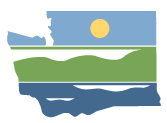 WRIA 15 Watershed Restoration and EnhancementProject Workgroup MeetingSeptember 22, 2020 | 10am to 12 pmLocationWebex (see next page)Committee ChairStacy Vynne McKinstrySvyn461@ecy.wa.gov(425) 649-7114	HandoutsAgendaWater Rights AssessmentProject InventoryDetailed Project Descriptions*See Page 2 for document links, status of project considerations, and outstanding needs. Note – We will be flexible with the agenda. If there are certain topics the workgroup wants to focus on for this meeting, and others they want to defer until the 28th, we can do so.Welcome and Meeting Agenda10:00 a.m. | 5 minutes | Stacy Water Rights Assessment10:05 a.m. | 20 minutes | PGG and AllFeedback on any of the water rights under consideration for inclusion in the plan.Presenting water rights in the plan.Offset Benefits for Projects10:25 p.m. | 50 minutes | Anchor QEA and AllUpdate on Vashon Maury projects.Mason County Rooftop Infiltration Offset Project.Overview of the detailed project descriptions.Feedback on offset benefits assigned to each project – proposed revisions, range, and other approaches.Identification of gaps, recommendations for additional projects to pursue.Habitat Benefit Projects11:15 a.m. | 20 minutes | All Selecting projects to help achieve NEB.Project Inventory Clean Up and Organization11:35 a.m. | 20 minutes | All Any projects of concern or projects recommended for removal from project inventory.Concepts that we want further developed or removed?Do we want to prioritize, tier, sequence, or organize in another way?Action Items and Next Steps11:55 a.m. | 5 minutes | StacySummary of recommendationsSummary of action items Agenda items for next workgroup meeting (Sept 28) Document Links and Outstanding NeedsDetailed project descriptions – These are the detailed write-ups for the projects providing an offset benefit. The consultants have provided their best offset benefit estimate based on information available for the project. The offset benefit assigned to each project needs discussion and agreement as the committee determines the offset benefit to assign to the project. The offset benefit assigned to each project can take into consideration the technical justification and the reasonable assurance for implementation.  If there is additional work needed on some projects to reach a level of comfort by the committee to include the project in the plan, we need to discuss what that information is and identify if we have some additional resources and capacity with our technical consultant team. NEW- Mason County Rooftop Infiltration write up.Water right acquisition opportunities – These are the detailed write ups on 13 water rights that – on paper- look to have potential. These water rights need vetting by the committee to understand if there are any water rights we should remove from consideration. If there is a short list of promising water rights, we may have some capacity within Ecology or partners to do a limited amount of outreach to provide more certainty for inclusion in the plan. We will not include any identifying information in the plan unless the water right holder has been contacted and is aware their water right is under consideration for acquisition.Water rights list – This is the longer list of water rights that PGG pulled based on high level criteria provided by the committee. Initial comments from committee members that know the water right are included. This water rights list can live with partners in the WRIA that may want to pursue opportunities in the future. This full list will not be included in the plan, but the committee can develop language in the plan that supports pursuing water rights of a certain kind or certain area.Cleaned up project inventory – This is a cleaned up version of the project inventory, similar to what was included in the August draft compiled plan. I have started looking at projects to potentially consider for inclusion in the plan that provide habitat benefits, based on how developed the project is, whether it has a budget, whether a sponsor is identified, etc. These projects, along with projects that provide offset benefit, can help us meet NEB. I need further feedback from the workgroup and committee regarding which projects to include in the body of the plan and which projects to retain in the project inventory.